
株式会社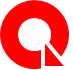 フリーテンプレート品質保証部　山本 勇次Yuji Yamamoto〒123-4567  東京都東京市東京町1-2-3Tel：01-234-5678　Fax：01-234-5679URL：http://freetemplate-download.com/E-mail：freetemplate@dot.com
株式会社フリーテンプレート品質保証部　山本 勇次Yuji Yamamoto〒123-4567  東京都東京市東京町1-2-3Tel：01-234-5678　Fax：01-234-5679URL：http://freetemplate-download.com/E-mail：freetemplate@dot.com
株式会社フリーテンプレート品質保証部　山本 勇次Yuji Yamamoto〒123-4567  東京都東京市東京町1-2-3Tel：01-234-5678　Fax：01-234-5679URL：http://freetemplate-download.com/E-mail：freetemplate@dot.com
株式会社フリーテンプレート品質保証部　山本 勇次Yuji Yamamoto〒123-4567  東京都東京市東京町1-2-3Tel：01-234-5678　Fax：01-234-5679URL：http://freetemplate-download.com/E-mail：freetemplate@dot.com
株式会社フリーテンプレート品質保証部　山本 勇次Yuji Yamamoto〒123-4567  東京都東京市東京町1-2-3Tel：01-234-5678　Fax：01-234-5679URL：http://freetemplate-download.com/E-mail：freetemplate@dot.com
株式会社フリーテンプレート品質保証部　山本 勇次Yuji Yamamoto〒123-4567  東京都東京市東京町1-2-3Tel：01-234-5678　Fax：01-234-5679URL：http://freetemplate-download.com/E-mail：freetemplate@dot.com
株式会社フリーテンプレート品質保証部　山本 勇次Yuji Yamamoto〒123-4567  東京都東京市東京町1-2-3Tel：01-234-5678　Fax：01-234-5679URL：http://freetemplate-download.com/E-mail：freetemplate@dot.com
株式会社フリーテンプレート品質保証部　山本 勇次Yuji Yamamoto〒123-4567  東京都東京市東京町1-2-3Tel：01-234-5678　Fax：01-234-5679URL：http://freetemplate-download.com/E-mail：freetemplate@dot.com
株式会社フリーテンプレート品質保証部　山本 勇次Yuji Yamamoto〒123-4567  東京都東京市東京町1-2-3Tel：01-234-5678　Fax：01-234-5679URL：http://freetemplate-download.com/E-mail：freetemplate@dot.com
株式会社フリーテンプレート品質保証部　山本 勇次Yuji Yamamoto〒123-4567  東京都東京市東京町1-2-3Tel：01-234-5678　Fax：01-234-5679URL：http://freetemplate-download.com/E-mail：freetemplate@dot.com